Pesterzsébet, 2015. április 5.Takaró Tamás, esperes- Húsvét - Lectio: Márk evangéliuma 16; 1-15.„Mikor pedig elmult a szombat, Mária Magdaléna, és Mária a Jakab anyja, és Salomé, drága keneteket vásárlának, hogy elmenvén, megkenjék őt. És korán reggel, a hétnek első napján a sírbolthoz menének napfelköltekor. És mondják vala maguk között: Kicsoda hengeríti el nékünk a követ a sírbolt szájáról? És odatekintvén, láták, hogy a kő el van hengerítve; mert felette nagy vala. És bemenvén a sírboltba, látának egy ifjút ülni jobb felől, fehér ruhába öltözve; és megfélemlének. Az pedig monda nékik: Ne féljetek. A Názáreti Jézust keresitek, aki megfeszíttetett; föltámadott, nincsen itt; ímé a hely, ahová őt helyezék. De menjetek el, mondjátok meg az ő tanítványainak és Péternek, hogy előttetek megyen Galileába; ott meglátjátok őt, amint megmondotta néktek. És nagyhamar kijövén, elfutának a sírbolttól, mert félelem és álmélkodás fogta vala el őket; és senkinek semmit sem szólának, mert félnek vala. Mikor pedig reggel, a hétnek első napján föltámadott vala, megjelenék először Mária Magdalénának, akiből hét ördögöt űzött vala ki. Ez elmenvén, megjelenté azoknak, akik vele valának és keseregnek és sírnak vala. Azok pedig mikor hallották, hogy él és ő látta vala, nem hivék. Ezután pedig közülök kettőnek jelenék meg más alakban, útközben, mikor a mezőre mennek vala. Ezek is elmenvén, megjelenték a többieknek; ezeknek sem hivének. Azután, mikor asztalnál ülnek vala, megjelenék magának a tizenegynek, és szemükre hányá az ő hitetlenségöket és keményszívűségöket, hogy azoknak, akik őt feltámadva látták vala, nem hivének, És monda nékik: Elmenvén e széles világra, hirdessétek az evangyéliomot minden teremtésnek.”Alapige: János evangéliuma 20; 19-21.	
„Mikor azért estve vala, azon a napon, a hétnek első napján, és mikor az ajtók zárva valának, ahol egybegyűltek vala a tanítványok, a zsidóktól való félelem miatt, eljöve Jézus és megálla a középen, és monda nékik: Békesség néktek! És ezt mondván, megmutatá nékik a kezeit és az oldalát. Örvendezének azért a tanítványok, hogy látják vala az Urat. Ismét monda azért nékik Jézus: Békesség néktek! Amiként engem küldött vala az Atya, én is akképpen küldelek titeket.”Kedves Testvérek! „Harmadnapon halottaiból feltámadt” – valljuk mi is, minden keresztyének, a világ minden keresztényének közös hitvallásában. Harmadnapon halottaiból feltámadt. Ma pedig ország és világ szerte ezt ünneplik a keresztyének, ezt a húsvétot, hogy harmadnapon halottaiból feltámadt. Kedves Testvérek, húsvét lehet emlékünnep és sokaknak nem is más, hanem emlékünnep. Emlékeznek arra, ami húsvétkor történt és sok minden egyébre emlékeznek még a saját gyerekkorukból, ifjúságukból, népszokásokból, azaz a húsvét számukra egy kedves, aranyos, szép emlékünnep. De lehet húsvét a találkozás ünnepe is. Én szívemből kívánom, hogy ma úgy menjünk majd haza erről az ünnepi istentiszteletről, hogy több lett ez annál, minthogy emlékeztünk húsvétra és emlékünnepünk volt. És lehessen minél többeknek valóságos találkozás ünnepe ez.Nagypénteken, a Golgota keresztjén Jézus valóságosan meghalt. Nemcsak látszólag, hanem valóságosan meghalt. Elvégezte az ember megváltásának és kárhozatból való kimentésének szabadító munkáját. Van egy kedves, szép evangéliumi ének, amelyik oly egyszerűen elmondja ezt a nagy csodát, ami Nagypénteken történt: „magára vette szennyes ruhánkat, így békíté meg Istent, Atyánkat”. Majd amikor mindent elvégzett Jézus – ezt olvassuk az evangéliumokban – „lehajtván fejét, kilehelte lelkét”. Miután meggyőződtek róla, hogy Jézus meghalt, Arimátiai József elkérte Pilátustól a halott testet és eltemette tisztesen egy vadonatúj sírba. Minden bevégződött. A tanítványok félve elbújtak, az asszonyokról azt olvassuk, hogy elmentek még Nagypénteken a sírig, megnézték, hogy hova és miként tették le Jézus testét. Szombat a pihenés napja volt és még pénteken elkezdték készíteni a fűszerszámokat és keneteket, azért, hogy majd húsvét vasárnap reggelén elmenjenek és bebalzsamozzák a halott Jézus testét.  Kedves Testvérek, akinek halottja van, az a halottjára csak emlékezhet. Sírva, kétségbeesve, csalódottan, fájón, reménytelenül. Az asszonyoknak halott Jézusuk volt. Emlékeztek és készültek a balzsamozásra. Igaz ugyan, hogy Jézus még Nagypéntek előtt azt ígérte, hogy szükség az emberfiának sokat szenvednie, a bűnös emberek kezébe adatnia, megfeszíttetnie, de – mondta Jézus – „harmadnapon szükség halottaiból feltámadnia”. De ezt senki nem hitte el Jézusnak. Senki. Egyetlen egy ember nem volt azok közül, akik hallották Jézusnak ezt a szavát. Egy sem hitte el. Egyszerűen azért Testvérek, mert a feltámadás, az, hogy valaki a halálból feltámad, egyszerűen hihetetlen. Ez tényleg így van. Hihetetlen. Tudományosan értelmezhetetlen, hogy valaki a halálból feltámad és egyszerűen bizonyíthatatlan is. Meg az ember józan esze is tiltakozik ez ellen. A feltámadás hihetetlen, tényleg az. Egy kivétel van. Egyetlen egy kivétel létezik. Testvérek, az, ha maga a Feltámadott elindul, hogy bizonyságot adjon arról, hogy él. Elindul azokhoz, akiknek a számára az, amit előre mondott, teljességgel hihetetlen volt. Kedves Testvérek, húsvét akkor sem volt hihető, a húsvéti feltámadás ma sem hihető. Csak azoknak bizonyosság és valóság, hogy Jézus feltámadt, hogy Jézus ma is valóban él, akikhez Jézus maga elment és találkozott velük. Hogy Jézus él, azt azok vallották akkor, azt azok vallják a XXI. században ma, azok vallják ebben a templomban is csak – különben hihetetlen -, akik találkoztak Jézussal. Akikhez elment maga a Feltámadott és találkozott velük. A többieknek húsvét megmarad emlékünnepnek. Aminek tulajdonképpen semmi következménye nincs a személyes életükre nézve. Semmi. A legminimálisabb sem. Húsvét hihetetlen. A józan ész számára elfogadhatatlan. A tudomány számára bizonyíthatatlan. És mégis megtelnek világszerte templomok tudjátok kikkel? Akik találkoztak a feltámadott Jézussal. Jézus nem ígért húsvéti emlékünnepet, de ígért húsvét utáni találkozást. Azért a nagy kérdés az Testvérek, hogy azoknak, akik eljöttünk ide ma, ezen a húsvéti ünnepi istentiszteleten részt venni, húsvét egy keresztény emlékünnep-e, vagy húsvét a találkozás ünnepe az élő Jézussal? Nézzük, hogyan is történt ez a találkozás. Mert azóta is így történik. Kedves Testvérek, azt látjuk, hogy Jézus úgy találkozott húsvét után emberekkel, hogy mindegyikhez ő ment el. Mindegyik elé ő indult. Mindegyik után ő ment. Máriával találkozik először, aki húsvét reggelén ott van a sírnál. Jézus megy oda hozzá. A tanítványokhoz is Jézus megy el. Az emmausi tanítványokhoz is Jézus megy el. A sokáig kételkedő és hitetlen Tamáshoz is ő megy el. És aki ebben a templomban úgy ül most, hogy én találkoztam Jézussal és ezért vallom, hogy Jézus él, azzal pont így történt. Nem ő ment Jézus után, nem ő kereste, nem ő akart hívő lenni, nem ő akart megtérni, nem ő akart igazán keresztény lenni, senkivel nem így történt. Hanem mindenki azt a csodát élte át, hogy Jézus jött utánuk, utánam, hogy találkozzon velem. Testvérek, ahol ez a találkozás nem jön létre, vagy még nem jöhetett létre, ott csak emlékünnep van. De Jézusnak nincsenek csak emlékünnepei. Be ne csapódjunk! Senki nem hisz a feltámadott Jézusban addig, amíg Ő maga nem megy oda ígérete szerint a kételkedőhöz. Mindenki így lett hívő emberré. És ma is úgy kezdjük, hogy hitetlenek vagyunk, nemhogy a feltámadást nem hisszük, semmit nem hiszünk el Istenből sem meg az egész vallásból sem, semmit. Ahhoz, hogy mégis egyszer a feltámadott és élő Jézusban higgyünk, ahhoz az kell, hogy találkozzunk vele. Attól kezdve mondhatják neked azt, hogy nincs Isten, mondhatják, hogy nincs Jézus, mondhatják, hogy nincs feltámadás, mondhatják, hogy nincs örök élet, mondhatják, hogy mese, soha többé – ahogy egy találkozást nem lehet elfelejteni -, az Isten Fiával való találkozást soha többé nem fogod elfelejteni. Életed legnagyobb élménye lesz, kitörölhetetlen, csodálatos, életed erőforrása lesz, mindenné lesz. A találkozás nélkül csak emlékünnep, amit karácsonykor, esetleg húsvétkor valamilyen formában tisztesen, jó szándékkal megünnepelsz. De Jézus nem ezt ígérte.Kedves Testvérek, Jézus nem emlékezést ígért halála előtt, hanem találkozást feltámadása után. Jézus feltámadásának a bizonyítéka ugyanis ő maga. A feltámadott és élő Jézus. És a bizonyítéka mindenki, aki belép egy templomba hittel. Vajon hányan mozdultak volna meg, ha azt mondom, hogy körlevelet írtam és azt mondom, hogy Kossuth Lajossal lehet ma találkozni itt? Vagy akárki mással. Ti miért jöttetek? Az, hogy Jézus él annak itt ülnek, és világszerte ülnek templomokban bizonyságai. Emberek, akiknek már nem csak emlékünnep, hanem bizonyosság. Rendíthetetlen bizonyosság. Jézus feltámadott és él. Találkoztam vele. Olyan csodálatos, ahogy ez a feltámadott Jézus megy egyiktől a másikig. Mind hitetlen. Máriához odalép, aki könnyek között van. Könnyek között találkozik a feltámadott Jézussal. Az emmausi tanítványokhoz odamegy és prédikál nekik egész úton hazafelé. Aztán belép hozzájuk és kiosztja az Úrvacsorát. Eljött a tizenegyhez is, a bezárt ajtókon belépett. Nem ők indultak a sírhoz keresni vagy bárhova Jézust, Jézus megy utánuk. Eljött Tamás után, hogy a hitetlensége hitté legyen. Testvérek, az első húsvét óta az idők végéig mindig így lesz, hogy a feltámadott és élő jön az ember után, hogy találkozzon vele. Hogy meggyőzze. Hogy bizonyosságot adjon neki arról, hogy ő él. Kedves Testvérek, Jézus azzal is adja a bizonyosságát annak, hogy ő él, hogy nemcsak ő az, aki elindult a hitetlenek után, hogy hívővé legyenek, hanem meg is szólítja azokat, akikkel találkozik. Megszólítja. Kedves Testvérek, különös dolog, hogy az első húsvétkor nem is a feltámadott Jézus testi láthatása győzte meg azokat Jézusról, hogy él, hanem az, amit Jézus mondott. Gondoljátok el. Mária látja először a feltámadott Jézust, test szerint. S mit olvasunk? A könnyein keresztül nézi Jézust, és azt hiszi, hogy a kertész az. Mikor változik meg ez? A könnyein át Jézust, ezt a feltámadottat igazán jól nem látó Mária, amikor Jézus kimondja a nevét és beszél hozzá. „Mária”. S abban a pillanatban, függetlenül attól, hogy a szeme nem látja jól Jézust, ahogy sírás közben nem látjuk jól a másikat, a füle hallja, hogy ez Jézus. Kedves Testvérek, amikor a feltámadott Jézus az olvasott igében elé ment a tizenegynek, azt olvassuk, hogy akik együtt jártak vele három évig, nem ismernek rá, azt hiszik, valami szellem, valami lélek és félelem fogja el őket és kiabálni kezdenek félelmükben. Mikor változnak meg? Amikor Jézus beszélni kezd hozzájuk. És azt mondja, hogy „békesség néktek. Én vagyok, ne féljetek.” Nem is úgy lesznek igazán meggyőzhető hívőkké, amit látnak. Tamás még egy fokozattal több, mert ő ott van már, látja Jézust, azt mondja: akkor sem hiszem el, hogy ez a feltámadott, ha csak ki nem tapogatom kezem ujjaival a szögek helyét. Látja Jézust és nem hiszi. És akkor Jézus azt mondja neki, hogy „boldogok Tamás azok, akik nem látnak, és mégis hisznek”. És akkor letérdel elé: „Én Uram és én Istenem!”Különös dolog ez tudjátok, hogy a feltámadott Jézus nem is úgy győzi meg a kételkedőket, hogy a testét látva felismerik, hanem azon keresztül, amit mond. Mi sem látjuk. Azon keresztül akar meggyőzni bennünket arról, hogy ő él, amit mond. Ezért lenne fontos rendszeresen hallgatni a prédikációt, mert a hit az hallásból van. Nem látásból, nem tapintásból, ahogy Tamás gondolta. Nem látásból, ahogy megfogalmazzák először a tanítványok, hogy ha nem látom, nem hiszem el. És ott van Jézus, látja, és akkor sem hiszi el. De amikor Jézus beszélni kezd, Mária felismeri, a tanítványok ráismernek, Tamás letérdel elé, az emmausi tanítványoknak gerjedezik a szíve, eszükbe jutott, hogy mit prédikált nekik Jézus. A hit nem látásból születik, nem tapintásból születik, a hit hallásból születik, a hallás pedig Isten igéjéből. Aki bedugja a fülét Isten igéje előtt, azt nem tudja meggyőzni a feltámadott Jézus arról, hogy ő él. Amikor Isten igéje közelébe hívjuk az embereket, ezért hívjuk. Kedves Testvérek, húsvét nem emlékünnep, hanem az élő Jézussal való találkozás örömünnepe. Akikkel találkozott Jézus, bármilyen szívvel voltak is addig, örvendezővé vált a találkozásban a szívük. Mária szeméről Jézus szavai letörlik a könnyeket. Az emmausi tanítványok csalódása örömre fordul. Tamás hitetlensége helyén megszületik a hívő hitvallás. Testvérek, aki találkozott a feltámadott és élő Jézussal, az békességet, bizonyosságot és örömet kapott. És az utolsó üzenet abban van, akihez eljön, és akivel beszél is a feltámadott Jézus, az kivétel nélkül kap erről bizonyosságot. Szóval nem kell törni a fejedet, hogy vajon én élő hitű ember vagyok-e? Vajon én igazán Isten gyermeke vagyok-e? Vajon én halálom után hova kerülök? El ne feledjétek az egyik latort ott kereszten Jézus mellett, izgatta, hogy mi lesz vele, ha meghal? Kedves Testvérek! Mindenki kap egy megerősítő pecsétet arról, ha találkozott a feltámadott és élő Jézussal. Azért van ez a megerősítő pecsét, hogy ne lehessen bennünk kétség vagy bizonytalanság. Tudjátok, mi volt ez a megerősítő pecsét kivétel nélkül minden esetben? Az, hogy Jézus mindegyiknek, akivel találkozott, feladatot adott. Nincs tétlen keresztény. Attól a pillanattól kezdve, hogy valaki keresztyén lett, hinni kezdett a feltámadott és élő Jézusban, kivétel nélkül mindegyiknek azt mondja Jézus: Menj el, mondd, tegyél bizonyságot, szólj így, cselekedj úgy. Mindenki feladatot kap. Ugyanis azt akarja Jézus megpecsételni, hogy nézd csak meg, ha szólsz mostantól kezdve, ha cselekszel mostantól kezdve, megjelenek benne én a magam erejével és hatalmával, a magam szeretetével. Nincs tétlen keresztyén élet. Az nézelődő keresztyén. Szemlélődő, de nem hívő keresztyén. Az kíváncsi keresztyén vagy érdeklődő keresztyén, de nem az Úr Jézus megváltott gyermeke még. Mert a pecsétet odateszi kivétel nélkül mindenkinek az életére Jézus, aki hisz benne, mint feltámadott és élő Krisztus Jézusban. Mit kellett tenniük? Testvérek, olvastam a Márk evangéliumának a végéről, azt mondja nekik Jézus: „mondjátok, hogy feltámadott az Úr bizonnyal”. Ezt nem lehet kimondani, ha én maga sem hiszem. Nem lehet hitelesen továbbmondani. De, ha már én hiszem, akkor ez a feladatom, hogy kimondjam Jézus nevét ebben a világban. Feltámadott az Úr, él. Bizonnyal. Így van. Hallotta valaki már a szádból Jézus nevét? Valaha kimondtad valakinek? Hát még azt, hogy Jézus él, én is találkoztam vele. Azzal a sok millió és millióval, aki vallja ezt, találkoztam vele. Íme, a feladat: „elmenvén széles e világra, hirdessétek az evangéliumot minden teremtésnek”. Ez a dolga Jézus minden megváltott gyermekének. Akik találkoztak a húsvéti feltámadott és élő Jézussal, egyetemes megbízást kaptak és kapnak, hittel, bátran, örömmel, bizonyossággal hirdessék, hogy Jézus él, ezért van remény ebben a világban, ezért nincs reménytelen élet, ezért vannak gyógyulások, ezért vannak csodák, ezért van még a földnek esélye élni, mert Jézus él, bátran mondd tovább! Minden megroggyant házastársnak, mondd tovább! Minden gyógyíthatatlan betegnek, minden kétségbeesett életnek, s mondd bátran, mert az Úr él. De hiszed-é te? Hiszed-é te? Húsvét üzenete ennyi: Feltámadott az Úr bizonnyal és él. És van remény. Ma a te szívedbe hadd mondja Isten Szentlelke ajándékképpen, hogy higgy. Feltámadott az Úr! Bizonnyal. És él, ezért örvendezzünk és vigadjunk és köszönjük meg neki. Ámen!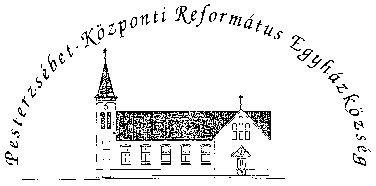 Pesterzsébet-Központi Református Egyházközség1204 Budapest, Ady E. u. 81.Tel/Fax: 283-0029www.pkre.hu   1893-2015